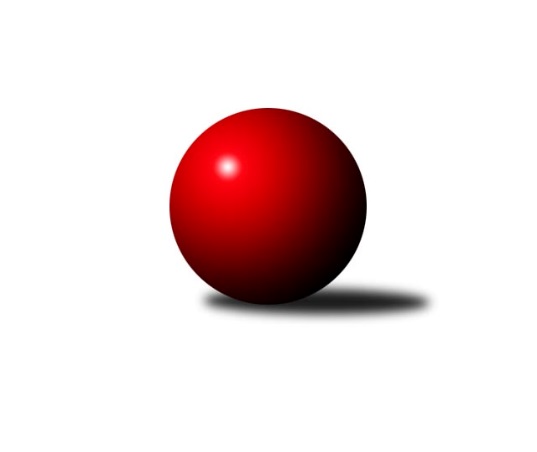 Č.1Ročník 2020/2021	30.5.2024 OP Jindřichův Hradec 2020/2021Statistika 1. kolaTabulka družstev:		družstvo	záp	výh	rem	proh	skore	sety	průměr	body	plné	dorážka	chyby	1.	TJ Centropen Dačice F	1	1	0	0	5.0 : 1.0 	(6.0 : 2.0)	1601	2	1149	452	45	2.	TJ Slovan Jindřichův Hradec B	1	1	0	0	4.0 : 2.0 	(4.0 : 4.0)	1581	2	1144	437	43	3.	TJ Sokol Slavonice C	1	1	0	0	4.0 : 2.0 	(4.0 : 4.0)	1572	2	1113	459	39	4.	TJ Kunžak C	1	0	0	1	2.0 : 4.0 	(4.0 : 4.0)	1541	0	1101	440	39	5.	TJ Nová Včelnice B	1	0	0	1	2.0 : 4.0 	(4.0 : 4.0)	1485	0	1091	394	55	6.	TJ Jiskra Nová Bystřice C	1	0	0	1	1.0 : 5.0 	(2.0 : 6.0)	1562	0	1075	487	43Tabulka doma:		družstvo	záp	výh	rem	proh	skore	sety	průměr	body	maximum	minimum	1.	TJ Centropen Dačice F	1	1	0	0	5.0 : 1.0 	(6.0 : 2.0)	1601	2	1601	1601	2.	TJ Slovan Jindřichův Hradec B	1	1	0	0	4.0 : 2.0 	(4.0 : 4.0)	1581	2	1581	1581	3.	TJ Jiskra Nová Bystřice C	0	0	0	0	0.0 : 0.0 	(0.0 : 0.0)	0	0	0	0	4.	TJ Nová Včelnice B	0	0	0	0	0.0 : 0.0 	(0.0 : 0.0)	0	0	0	0	5.	TJ Sokol Slavonice C	0	0	0	0	0.0 : 0.0 	(0.0 : 0.0)	0	0	0	0	6.	TJ Kunžak C	1	0	0	1	2.0 : 4.0 	(4.0 : 4.0)	1541	0	1541	1541Tabulka venku:		družstvo	záp	výh	rem	proh	skore	sety	průměr	body	maximum	minimum	1.	TJ Sokol Slavonice C	1	1	0	0	4.0 : 2.0 	(4.0 : 4.0)	1572	2	1572	1572	2.	TJ Kunžak C	0	0	0	0	0.0 : 0.0 	(0.0 : 0.0)	0	0	0	0	3.	TJ Slovan Jindřichův Hradec B	0	0	0	0	0.0 : 0.0 	(0.0 : 0.0)	0	0	0	0	4.	TJ Centropen Dačice F	0	0	0	0	0.0 : 0.0 	(0.0 : 0.0)	0	0	0	0	5.	TJ Nová Včelnice B	1	0	0	1	2.0 : 4.0 	(4.0 : 4.0)	1485	0	1485	1485	6.	TJ Jiskra Nová Bystřice C	1	0	0	1	1.0 : 5.0 	(2.0 : 6.0)	1562	0	1562	1562Tabulka podzimní části:		družstvo	záp	výh	rem	proh	skore	sety	průměr	body	doma	venku	1.	TJ Centropen Dačice F	1	1	0	0	5.0 : 1.0 	(6.0 : 2.0)	1601	2 	1 	0 	0 	0 	0 	0	2.	TJ Slovan Jindřichův Hradec B	1	1	0	0	4.0 : 2.0 	(4.0 : 4.0)	1581	2 	1 	0 	0 	0 	0 	0	3.	TJ Sokol Slavonice C	1	1	0	0	4.0 : 2.0 	(4.0 : 4.0)	1572	2 	0 	0 	0 	1 	0 	0	4.	TJ Kunžak C	1	0	0	1	2.0 : 4.0 	(4.0 : 4.0)	1541	0 	0 	0 	1 	0 	0 	0	5.	TJ Nová Včelnice B	1	0	0	1	2.0 : 4.0 	(4.0 : 4.0)	1485	0 	0 	0 	0 	0 	0 	1	6.	TJ Jiskra Nová Bystřice C	1	0	0	1	1.0 : 5.0 	(2.0 : 6.0)	1562	0 	0 	0 	0 	0 	0 	1Tabulka jarní části:		družstvo	záp	výh	rem	proh	skore	sety	průměr	body	doma	venku	1.	TJ Jiskra Nová Bystřice C	0	0	0	0	0.0 : 0.0 	(0.0 : 0.0)	0	0 	0 	0 	0 	0 	0 	0 	2.	TJ Centropen Dačice F	0	0	0	0	0.0 : 0.0 	(0.0 : 0.0)	0	0 	0 	0 	0 	0 	0 	0 	3.	TJ Kunžak C	0	0	0	0	0.0 : 0.0 	(0.0 : 0.0)	0	0 	0 	0 	0 	0 	0 	0 	4.	TJ Nová Včelnice B	0	0	0	0	0.0 : 0.0 	(0.0 : 0.0)	0	0 	0 	0 	0 	0 	0 	0 	5.	TJ Slovan Jindřichův Hradec B	0	0	0	0	0.0 : 0.0 	(0.0 : 0.0)	0	0 	0 	0 	0 	0 	0 	0 	6.	TJ Sokol Slavonice C	0	0	0	0	0.0 : 0.0 	(0.0 : 0.0)	0	0 	0 	0 	0 	0 	0 	0 Zisk bodů pro družstvo:		jméno hráče	družstvo	body	zápasy	v %	dílčí body	sety	v %	1.	Lubomír Náměstek 	TJ Centropen Dačice F 	1	/	1	(100%)	2	/	2	(100%)	2.	Pavel Holzäpfel 	TJ Centropen Dačice F 	1	/	1	(100%)	2	/	2	(100%)	3.	Jiří Matouš 	TJ Centropen Dačice F 	1	/	1	(100%)	2	/	2	(100%)	4.	Martin Kovalčík 	TJ Nová Včelnice B 	1	/	1	(100%)	2	/	2	(100%)	5.	Zdeněk Hrbek 	TJ Jiskra Nová Bystřice C 	1	/	1	(100%)	2	/	2	(100%)	6.	Jiří Kačo 	TJ Slovan Jindřichův Hradec B 	1	/	1	(100%)	2	/	2	(100%)	7.	Radka Burianová 	TJ Kunžak C 	1	/	1	(100%)	1	/	2	(50%)	8.	Libuše Hanzalíková 	TJ Kunžak C 	1	/	1	(100%)	1	/	2	(50%)	9.	Jaroslav Vrzal 	TJ Slovan Jindřichův Hradec B 	1	/	1	(100%)	1	/	2	(50%)	10.	Aleš Pavlů 	TJ Sokol Slavonice C 	1	/	1	(100%)	1	/	2	(50%)	11.	Stanislav Tichý 	TJ Sokol Slavonice C 	1	/	1	(100%)	1	/	2	(50%)	12.	František Hána 	TJ Nová Včelnice B 	1	/	1	(100%)	1	/	2	(50%)	13.	Marie Kudrnová 	TJ Kunžak C 	0	/	1	(0%)	1	/	2	(50%)	14.	Jovana Vilímková 	TJ Kunžak C 	0	/	1	(0%)	1	/	2	(50%)	15.	Tereza Tyšerová 	TJ Nová Včelnice B 	0	/	1	(0%)	1	/	2	(50%)	16.	Pavel Lojda 	TJ Sokol Slavonice C 	0	/	1	(0%)	1	/	2	(50%)	17.	Milena Žampachová 	TJ Sokol Slavonice C 	0	/	1	(0%)	1	/	2	(50%)	18.	Stanislav Koros 	TJ Slovan Jindřichův Hradec B 	0	/	1	(0%)	1	/	2	(50%)	19.	Dagmar Stránská 	TJ Jiskra Nová Bystřice C 	0	/	1	(0%)	0	/	2	(0%)	20.	Marie Škodová 	TJ Slovan Jindřichův Hradec B 	0	/	1	(0%)	0	/	2	(0%)	21.	Milan Švec 	TJ Jiskra Nová Bystřice C 	0	/	1	(0%)	0	/	2	(0%)	22.	Pavel Novák 	TJ Jiskra Nová Bystřice C 	0	/	1	(0%)	0	/	2	(0%)Průměry na kuželnách:		kuželna	průměr	plné	dorážka	chyby	výkon na hráče	1.	TJ Centropen Dačice, 1-4	1581	1112	469	44.0	(395.4)	2.	TJ Kunžak, 1-2	1556	1107	449	39.0	(389.1)	3.	TJ Jindřichův Hradec, 1-2	1533	1117	415	49.0	(383.3)Nejlepší výkony na kuželnách:TJ Centropen Dačice, 1-4TJ Centropen Dačice F	1601	1. kolo	Jiří Matouš 	TJ Centropen Dačice F	428	1. koloTJ Jiskra Nová Bystřice C	1562	1. kolo	Zdeněk Hrbek 	TJ Jiskra Nová Bystřice C	422	1. kolo		. kolo	Lubomír Náměstek 	TJ Centropen Dačice F	414	1. kolo		. kolo	Pavel Holzäpfel 	TJ Centropen Dačice F	413	1. kolo		. kolo	Milan Švec 	TJ Jiskra Nová Bystřice C	384	1. kolo		. kolo	Pavel Novák 	TJ Jiskra Nová Bystřice C	379	1. kolo		. kolo	Dagmar Stránská 	TJ Jiskra Nová Bystřice C	377	1. kolo		. kolo	Miloš Veselý 	TJ Centropen Dačice F	346	1. koloTJ Kunžak, 1-2TJ Sokol Slavonice C	1572	1. kolo	Stanislav Tichý 	TJ Sokol Slavonice C	420	1. koloTJ Kunžak C	1541	1. kolo	Radka Burianová 	TJ Kunžak C	396	1. kolo		. kolo	Aleš Pavlů 	TJ Sokol Slavonice C	389	1. kolo		. kolo	Libuše Hanzalíková 	TJ Kunžak C	388	1. kolo		. kolo	Pavel Lojda 	TJ Sokol Slavonice C	384	1. kolo		. kolo	Jovana Vilímková 	TJ Kunžak C	382	1. kolo		. kolo	Milena Žampachová 	TJ Sokol Slavonice C	379	1. kolo		. kolo	Marie Kudrnová 	TJ Kunžak C	375	1. koloTJ Jindřichův Hradec, 1-2TJ Slovan Jindřichův Hradec B	1581	1. kolo	Jiří Kačo 	TJ Slovan Jindřichův Hradec B	438	1. koloTJ Nová Včelnice B	1485	1. kolo	Martin Kovalčík 	TJ Nová Včelnice B	400	1. kolo		. kolo	Jaroslav Vrzal 	TJ Slovan Jindřichův Hradec B	390	1. kolo		. kolo	Marie Škodová 	TJ Slovan Jindřichův Hradec B	383	1. kolo		. kolo	František Hána 	TJ Nová Včelnice B	379	1. kolo		. kolo	Stanislav Koros 	TJ Slovan Jindřichův Hradec B	370	1. kolo		. kolo	Vladimír Klíma 	TJ Nová Včelnice B	360	1. kolo		. kolo	Tereza Tyšerová 	TJ Nová Včelnice B	346	1. koloČetnost výsledků:	5.0 : 1.0	1x	4.0 : 2.0	1x	2.0 : 4.0	1x